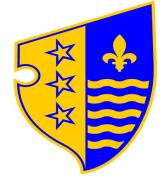 Bosnia and HerzegovinaFederation of Bosnian - podrinie Canton GorazdeMINISTRY OF ECONOMYBroj: 04-11-525-20/20Goražde, 24.11.2020.god.Na osnovu Odluke Vlade Bosansko-podrinjskog kantona Goražde o davanju saglasnosti Program o izmjenama i dopunama programa utroška sredstava „Program podrške razvoju poduzetništva i obrta za 2020. godinu“ od 03-11-2133/20 od 20.11.2020.godine, Ministarstvo za privredu Bosansko-podrinjskog kantona Goražde, raspisuje: J A V N I   P O Z I Vza odabir korisnika novčanih sredstava po Programu o izmjenama i dopunama programa utroška sredstava „Program podrške razvoju poduzetništva i obrta za 2020. godinu“I  PREDMET  JAVNOG POZIVA	Predmet Javnog  poziva je prikupljanje prijava, apliciranih putem aplikacione forme za  dostavljanje zahtjeva, za odabir korisnika sredstava po Programu o izmjenama i dopunama program utroška sredstava „Program podrške razvoju poduzetništva i obrta za 2020. godinu“. Sredstva su planirana u Budžetu Ministarstva za privredu Bosansko-podrinjskog kantona Goražde za 2020. godinu,  na ekonomskom kodu 614500 POD003- Subvencije za podsticaj razvoja poduzetništva i obrta,  u visini od 53.510,00 KM. II  NAZIV POSEBNOG CILJA PROGRAMA  I KORISNICI SREDSTAVAPoseban cilj br.1 Sufinansiranje postojećeg obrta, niskoakumulativnih djelatnosti, starih zanata, kao i privrednih subjekata registrovanih za ugostiteljsku djelatnost (osim privrednih društava-koja će biti obuhvaćena posebnim Programom) u cilju očuvanja djelatnosti i poboljšanja uslova poslovanja........................................................ 53.510,00KM(Prvi poseban cilj)U okviru posebnog cilja obezbijedit će se podrška obrtnicima, starim zanatima i obrtnicima u niskoakumulativnim djelatnostima, kao i privrednim subjektima  registrovanih za ugostiteljsku djelatnost (osim privrednih društava-koja će biti obuhvaćena posebnim Programom), u cilju očuvanja postojeće djelatnosti i prevazilaženja poteškoća u radu uzrokovanim pojavom koronavirusa (COVID 19).           Podrška će se prioritetno pružiti u vidu sufinansiranja nabavke mašina, uređaja, ostale opreme i repromaterijala, isplate plaća i doprinosa, rekonstrukcije i investicionog ulaganja u objekte u cilju očuvanja djelatnosti i poboljšanja uslova poslovanja.Na ovaj poseban cilj aplicira se isključivo putem aplikacione forme za zahtjeve.Na ovaj poseban cilj ne mogu aplicirati obrtnici i privredni subjekti registrovani za ugostiteljsku djelatnost kojima je dodjeljena državna pomoć po programu ”Program podrške razvoju poduzetništva i obrta za 2019. godinu”.Kriteriji za izbor projekta po apliciranom zahtjevu:Prioritetne aktivnosti i mjere koje imaju prednost za učestvovanje u Programu u okviru posebnog cilja su:Očuvanje i unaprjeđenje  postojećeg obrta, niskoakumulativnih djelatnosti, starih zanata, kao i privrednih subjekata registrovanih za ugostiteljsku djelatnost (osim privrednih društava-koja će biti obuhvaćena posebnim Programom). nabavka mašina, uređaja, ostale opreme i repromaterijala, isplata plaća i doprinosa, rekonstrukcija i investiciono ulaganje u objekte u cilju očuvanja djelatnosti i poboljšanja uslova poslovanja.Za sufinansiranje prethodno navedenih prioritetnih aktivnosti po ovom posebnom cilju primjenjivat će se finansijski kriterij od maksimalno 4.000,00 KM državne pomoći po apliciranom zahtjevu. Po ovom posebnom cilju aplicira se isključivo putem aplikacione forme za zahtjeve. Korisnici sredstava:pravni subjekti koji ispunjavaju opće i posebne uslove predviđene Programompravni subjekti koji su registrovani za obavljanje obrta, niskoakumulativnih djelatnosti, starih zanata, kao i privredni subjekti registrovani za ugostiteljsku djelatnost (osim privrednih društava-koja će biti obuhvaćena posebnim Programom) i da im je prebivalište (registracija) na prostoru Bosansko-podrinjskog kantona Goraždepravni subjekti koji su opravdali namjenski utrošak dodijeljene državne pomoći koja im je odobrena od strane Ministarstva za privredu Bosansko-podrinjskog kantona Goražde u periodu od protekle tri godineprivredni subjekti kojima nije dodjeljena državna pomoć po programu ”Program podrške razvoju poduzetništva i obrta za 2019. godinu”III  PRAVO  UČEŠĆAPravo učešća po ovom Javnom pozivu imaju svi pravni subjekti koji ispunjavaju opće i posebne uslove u skladu sa Programom i koji su navedeni kao potencijalni korisnici sredstava u okviru posebnog cilja.  IV  SADRŽAJ  PRIJAVE  ZA  UČEŠĆE NA  JAVNOM  POZIVU ZA DODJELU      FINANSIJSKIH   SREDSTAVAPrijava mora biti urađena sadržajno po zahtjevanim elementima iz aplikacione forme za zahtjeve i u skladu sa procedurama apliciranja navedenim u Programu.Prijavu razmatra komisija za izbor korisnika novčanih sredstava ako su dostavljeni:popunjen obrazac aplikacione forme za zahtjeve (obrazac ne može biti pisan rukom- olovkom),potrebna dokumentacija kojom se dokazuje ispunjavanje općih i posebnih uslova po navedenom posebnom cilju Programa. Popis potrebne dokumentacije za ovaj poseban cilj Programa dat je uz aplikacionu formu za zahtjeve koju je propisalo resorno ministarstvo. Prijave koje nisu podnesene u skladu sa procedurama apliciranja navedenim u Programu o izmjenama i dopunama program utroška sredstava „Program podrške razvoju poduzetništva i obrta za 2020. godinu“ bit će odbijene i neće biti predmet daljeg razmatranja komisije za izbor korisnika novčanih sredstava. Isto tako, prijedlozi  projekata aplicirani u formi zahtjeva  čiji  zatraženi iznos državne pomoći prelazi 4.000,00 KM  po ovom posebnom cilju, korisnici državne pomoći koji su dobili novčana sredstva po programu utroška sredstava ”Program podrške razvoju poduzetništva i obrta za 2019. godinu” i zahtjevi pisani rukom-olovkom će u fazi administrativne provjere biti automatski  odbijeni  kao  neprihvatljivi  za  finansiranje.   Priložena dokumenta ne smiju biti starija od 3 (tri) mjeseca od dana objavljivanja javnog poziva na internet stranici Ministarstva za privredu Bosansko-podrinjskog kantona Goražde i oglasnoj ploči resornog ministarstva. Sve priložene kopije dokumenata moraju biti ovjerene od strane nadležnih upravnih organa ili notara ovjerom ne starijom od 3 (tri) mjeseca od dana objavljivanja Javnog poziva na internet stranici Vlade Bosansko-podrinjskog kantona Goražde.V  KRITERIJI  ZA  OCJENU  PRIJAVE  I  IZBOR  KORISNIKAIzbor korisnika finansijskih sredstava vrši komisija za izbor korisnika sredstava, koja ima zadatak da u skladu sa procedurama apliciranja, selekcije i evaluacije projekata aplicirani u formi zahtjeva za sredstvima navedenim u Programu o izmjenama i dopunama programa utroška sredstava „Program podrške razvoju poduzetništva i obrta za 2020.godinu“ izvrši administrativnu provjeru, ocjenu i rangiranje korisnika državne pomoći.Komisiju za izbor korisnika sredstava imenuje ministar za privredu Bosansko-podrinjskog kantona Goražde. VI  NAČIN  PREUZIMANJA  POTREBNE  DOKUMENTACIJE	Potrebnu dokumentaciju za učešće na Javnom pozivu pripremilo je Ministarstvo za privredu Bosansko-podrinjskog kantona Goražde i ista se može preuzeti sa internet stranice Vlade Bosansko-podrinjskog kantona Goražde:www.bpkg.gov.ba. VII  NAČIN  PODNOŠENJA  PRIJAVEPrijave sa odgovarajućom dokumentacijom podnose se u zatvorenoj koverti na adresu: Ministarstvo za privredu Bosansko-podrinjskog kantona Goraždeul M.Tita br.5 Goražde 73000sa naznakom: za Javni poziv za odabir korisnika sredstava po Programu o izmjenama i dopunama programa utroška sredstava „Program podrške razvoju poduzetništva i obrta za 2020. godinu“ , „NE OTVARAJ“i predaju se lično na protokol (zgrada Vlade Bosansko-podrinjskog kantona Goražde) ili dostavljaju preporučenom poštom.Na poleđini koverte obavezno navesti naziv – ime podnosioca prijave, adresu i kontakt telefon i ovjeriti pečatom pravnog subjekta.	Rok za dostavljanje prijava je 10 (deset) dana od dana objavljivanja Javnog poziva na internet stranici Vlade Bosansko-podrinjskog kantona Goražde i oglasnoj ploči resornog ministarstva, a krajnji rok je (ponedjeljak) 07.12.2020.godine do 16,00 sati.Prijave primljene nakon isteka roka bit će odbačene i neće biti predmet razmatranja.U postupku Javnog poziva Ministarstvo ne snosi nikakve troškove učesnicima u Javnom pozivu, te zadržava pravo da u slučaju opravdanosti prijavu prihvati, odbije ili poništi Javni poziv.	Prispjela dokumentacija neće se vraćati.VIII  OSTALE  ODREDBE	Sa podnosiocima prijava čiji se projekti aplicirani u formi zahtjeva odobre Ministarstvo za privredu Bosansko-podrinjskog kantona Goražde potpisuje Ugovor o utrošku finansijskih sredstava, kojim će se definisati međusobna prava i obaveze ugovornih strana, a posebno način i dinamika korištenja dodijeljenih finansijskih sredstava, te nadzor nad utroškom istih u skladu sa Programom o izmjenama i dopunama programa utroška sredstava „Program podrške razvoju poduzetništva i obrta za 2020. godinu“.	Konačnu odluku o prijedlogu projekata apliciranih u formi zahtjeva za dodjelu novčanih sredstava za sufinansiranje donosi ministar  za privredu Bosansko-podrinjskog kantona Goražde, a konačnu odluku o dodjeli državne pomoći donosi Vlada Bosansko-podrinjskog kantona Goražde.	Sve dodatne informacije vezane za ovaj Javni poziv mogu se dobiti svakim radnim danom na broj telefona: 038/224-264, u vremenu od 11 - 16 sati.  	                  		          		           				    M I N I S T A R              _________________									             mr.sc.Mensad Arnaut 